Общеобразовательная автономная   некоммерческая организация«Гимназия имени Петра Первого»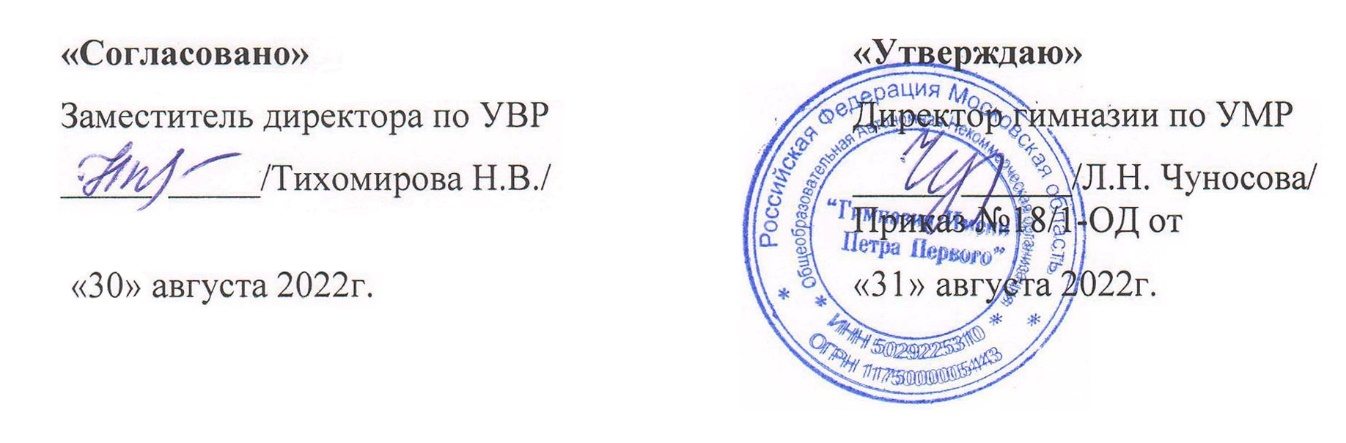  РАБОЧАЯ ПРОГРАММАучителя немецкого языка высшей квалификационной категорииЛесниковой Елены Павловныпо учебному предмету «Немецкий язык»(ВТОРОЙ ИНОСТРАННЫЙ) для 10 класса                            2022-2023 учебный годПОЯСНИТЕЛЬНАЯ ЗАПИСКАРабочая учебная программа по учебному предмету «Немецкий язык» предназначена для обучения в 10-м классе ОАНО «Гимназия имени Петра Первого» и составлена в соответствии с нормативно-правовыми документами:Федеральный закон от 29 декабря 2012 года № 273 «Об образовании в Российской Федерации»;Приказ Министерства образования и науки РФ от 17 мая 2012 г. № 413
«Об утверждении федерального государственного образовательного стандарта среднего общего образования»;Распоряжение Министерства образования Московской области от 23.03.2020 № Р-231 "О введении федерального государственного образовательного стандарта среднего общего образования в опережающем режиме в общеобразовательных организациях Московской области в 2020/2021 учебном году;Реестр примерных основных общеобразовательных программ Министерства Просвещения Российской Федерации;Постановление Главного государственного санитарного врача Российской Федерации от 28.09.2020 «Об утверждении санитарных правил СП 2.4.3648-20 «Санитарно-эпидемиологические требования к организации воспитания и обучения, отдыха и оздоровления детей и молодежи»;Приказ Минпросвещения России от 23 декабря 2020 года №766 «О внесении изменений в федеральный перечень учебников, допущенных к использованию при реализации имеющих государственную аккредитацию образовательных программ начального общего, основного общего, среднего общего образования организациями, осуществляющими образовательную деятельность, утвержденный приказом Министерства просвещения Российской Федерации от 20 мая 2020 г. № 254»;Учебный план ОАНО «Гимназия имени Петра Первого» на 2022 – 2023 учебный год;«Программа образовательных учреждений: Немецкий язык. 10-11 классы» (Бим И.Л. М. А. Лытаевой   - М.:  Просвещение, 2017г.                 ЦЕЛИ И ЗАДАЧИ ИЗУЧЕНИЯ УЧЕБНОГО ПРЕДМЕТАЦелью обучения иностранному языку в 11 классе основной школы является овладение учащимися способностью осуществлять непосредственное общение с носителями изучаемого языка в наиболее распространённых ситуациях повседневного общения, читать несложные аутентичные тексты с целью извлечь информацию о странах изучаемого языка, их культуре и быте, а также использовать письмо. Это предполагает достижение учащимися минимального достаточного уровня коммуникативной компетенции, в процессе которого происходит воспитание, образование и развитие учащихся средствами иностранного языка.В качестве интегративной цели обучения рассматривается формирование иноязычной коммуникативной компетенции, то есть способности и реальной готовности школьников осуществлять иноязычное общения и добиваться взаимопонимания с носителями иностранного языка, а также развитие и воспитание школьников средствами учебного предмета.Изучение в старшей школе иностранного языка в целом и немецкого в частностина базовом уровне направлено на достижение следующих целей:1) Дальнейшее развитие иноязычной коммуникативной компетенции: речевой, языковой, социокультурной, компенсаторной, учебно-познавательной.речевая компетенция – совершенствование коммуникативных умений в четырех основных видах речевой деятельности (говорении, аудировании, чтении и письме);языковая компетенция – систематизация ранее изученного материала; овладение новыми языковыми средствами в соответствии с отобранными темами и сферами общения: увеличение объема используемых лексических единиц; развитие навыков оперирования языковыми единицами в коммуникативных целях;социокультурная компетенция – увеличение объема знаний о социокультурной специфике страны/стран изучаемого языка, совершенствование умений строить свое речевое и неречевое поведение адекватно этой специфике, формирование умений выделять общее и специфическое в культуре родной страны и страны изучаемого языка;компенсаторная компетенция – дальнейшее развитие умений выходить из положения в условиях дефицита языковых средств при получении и передаче иноязычной информации;учебно-познавательная компетенция – развитие общих и специальных учебных умений, позволяющих совершенствовать учебную деятельность по овладению иностранным языком, удовлетворять с его помощью познавательные интересы в других областях знания.2) Развитие и воспитание способности и готовности к самостоятельному и непрерывному изучению иностранного языка, дальнейшему самообразованию с его помощью, использованию иностранного языка в других областях знаний; способности к самооценке через наблюдение за собственной речью на родном и иностранном языках; личностному самоопределению учащихся в отношении их будущей профессии; их социальная адаптация; формирование качеств гражданина и патриота.Задачи:- формирование у школьников целостной картины мира;- повышение уровня гуманитарного образования школьников;- формирование личности и ее социальной адаптации к условиям постоянно меняющегося поликультурного, полиязычного мира;- расширение лингвистического кругозора учащихся;- формирование культуры общения;- содействие общему речевому развитию учащихся.                    МЕСТО ПРЕДМЕТА В УЧЕБНОМ ПЛАНЕВ соответствии с учебным планом гимназии на 2022-2023 учебный год количество часов на изучение немецкого языка как второго иностранного языка в 10 классе составляет 68 учебных часов из расчета 2 урока в неделю. В авторскую рабочую программу И.Л. Бим, М. А. Лытаевой   внесены изменения: увеличено количество часов на изучение немецкого языка на один час из части, формируемой участниками образовательных отношений. Таким образом, общее количество часов немецкого языка составляет 3 часа в неделю, 102 учебных часа за год.ПЛАНИРУЕМЫЕ ОБРАЗОВАТЕЛЬНЫЕ РЕЗУЛЬТАТЫВ результате изучения иностранного языка на базовом уровне ученик должензнать/понимать- значения новых лексических единиц, связанных с тематикой данного этапа обучения и соответствующими ситуациями общения, в том числе оценочной лексики, реплик-клише речевого этикета, отражающих особенности культуры страны/стран изучаемого языка;- значение изученных грамматических явлений в расширенном объеме (видо-временные, неличные и неопределенно-личные формы глагола, формы условного наклонения, косвенная речь / косвенный вопрос, побуждение и др., согласование времен);- страноведческую информацию из аутентичных источников, обогащающую социальный опыт школьников: сведения о стране/странах изучаемого языка, их науке и культуре, исторических и современных реалиях, общественных деятелях, месте в мировом сообществе и мировой культуре, взаимоотношениях с нашей страной, языковые средства и правила речевого и неречевого поведения в соответствии со сферой общения и социальным статусом партнера;уметьговорение- вести диалог, используя оценочные суждения, в ситуациях официального и неофициального общения (в рамках изученной тематики); беседовать о себе, своих планах; участвовать в обсуждении проблем в связи с прочитанным/прослушанным иноязычным текстом, соблюдая правила речевого этикета;- рассказывать о своем окружении, рассуждать в рамках изученной тематики и проблематики; представлять социокультурный портрет своей страны и страны/стран изучаемого языка;аудирование- относительно полно и точно понимать высказывания собеседника в распространенных стандартных ситуациях повседневного общения, понимать основное содержание и извлекать необходимую информацию из различных аудио- и видеотекстов: прагматических (объявления, прогноз погоды), публицистических (интервью, репортаж), соответствующих тематике данной ступени обучения;чтение- читать аутентичные тексты различных стилей: публицистические, художественные, научно-популярные, прагматические – используя основные виды чтения (ознакомительное, изучающее, поисковое/просмотровое) в зависимости от коммуникативной задачи;письменная речь- писать личное письмо, заполнять анкету, письменно излагать сведения о себе в форме, принятой в стране/странах изучаемого языка, делать выписки из иноязычного текста;использовать приобретенные знания и умения в практической деятельности и повседневной жизни для:- общения с представителями других стран, ориентации в современном поликультурном мире;- получения сведений из иноязычных источников информации (в том числе через Интернет), необходимых в образовательных и самообразовательных целях;- расширения возможностей в выборе будущей профессиональной деятельности;- изучения ценностей мировой культуры, культурного наследия и достижений других стран;- ознакомления представителей зарубежных стран с культурой и достижениями России.               ОБЩАЯ ХАРАКТЕРИСТИКА УЧЕБНОГО ПРЕДМЕТАИностранный язык входит в общеобразовательную область «Филология». Язык является важнейшим средством общения, без которого невозможно существование и развитие человеческого общества. Происходящие сегодня изменения в общественных отношениях, средствах коммуникации (использование новых информационных технологий) требуют повышения коммуникативной компетенции обучающихся, совершенствования их филологической подготовки. Всё это повышает статус предмета «Иностранный язык» как общеобразовательной дисциплины. Основное назначение предмета «Иностранный язык» состоит в формировании коммуникативной компетенции, т.е. способности и готовности осуществлять иноязычное межличностное и межкультурное общение с носителями языка. Иностранный язык (в частности, немецкий) как учебный предмет характеризуется:1. межпредметностью (содержанием речи на немецком языке могут быть сведения из различных областей знания (литературы, географии, истории и т.д.);2. многоуровневостью (с одной стороны, необходимо овладение различными языковыми средствами, соотносящимися с аспектами языка: лексическим, грамматическим, фонетическим, а с другой - умениями в четырех видах речевой деятельности); 3. полифункциональностью (может выступать как цель обучения и как средство приобретения сведений в самых различных областях жизни).Являясь существенным элементом культуры народа - носителя данного языка и средством передачи её другим, немецкий язык способствует формированию у обучающихся целостной картины мира. Владение немецким языком повышает уровень гуманитарного образования обучающихся, способствует формированию личности и её социальной адаптации к условиям постоянно меняющегося поликультурного, полиязычного мира.Немецкий язык расширяет лингвистический кругозор обучающихся, способствует формированию культуры общения, содействует общему речевому развитию обучающихся. В этом проявляется взаимодействие всех языковых предметов, способствующих формированию основ филологического образования обучающихся.Примерная программа нацелена на реализацию личностно-ориентированного, коммуникативно-когнитивного, социокультурного и деятельностного подходов к обучению иностранному языку.В качестве интегративной цели обучения рассматривается формирование иноязычной коммуникативной компетенции, то есть способности и реальной готовности школьников осуществлять иноязычное общения и добиваться взаимопонимания с носителями иностранного языка, а также развитие и воспитание школьников средствами учебного предмета.Основной характеристикой учебника является его коммуникативная направленность: обучение учащихся новому средству общения на функционально-ситуативной основе при постоянной опоре на знания о культуре немецкоязычных стран и России. Формирование способностей к коммуникации предлагается осуществлять в парной, групповой, коллективной формах работы. При этом объем высказываний увеличивается, учащиеся приводят аргументы и дают оценку обсуждаемым ситуациям.Личностно-ориентированный подход, ставящий в центр учебно-воспитательного процесса личность ученика, учет его способностей, возможностей и склонностей, предполагает особый акцент на социокультурной составляющей иноязычной коммуникативной компетенции. Это должно обеспечить культуроведческую направленность обучения, приобщение школьников к культуре страны/стран изучаемого языка, лучшее осознание культуры своей собственной страны, умение ее представить средствами иностранного языка, включение школьников в диалог культур.Формы организации учебной деятельности различны: индивидуальная, групповая, фронтальная, парная. Для рациональной организации педагогического процесса большое значение имеет реализация дифференцированного подхода к обучающимся, учет индивидуальных особенностей учащихся при определении домашнего задания.В силу специфики обучения иностранным языкам большинство уроков носят комбинированный характер, когда на одном и том же уроке могут развиваться у учащихся все четыре вида речевой деятельности (говорение, чтение, аудирование, письмо).                             СОДЕРЖАНИЕ УЧЕБНОГО ПРЕДМЕТАТема 1. Страна /страны изучаемого языка. Их культура и достопримечательности. Путешествия по родной стране и за рубежом (33 часа). Страны изучаемого языка.  Германия.  Географическое положение, политическое устройство, достопримечательности, черты характера и национальные особенности народа. Статистические данные. Берлин- столица объединенной Германии. Города Германии.  Бонн. Гейдельберг. Большая и малая родина. Москва. Город/село и отношение к ним; ориентирование в городе. Языки международного общения и их роль в повседневной жизни и профессиональной деятельности в современном мире. Лексика оценочного характера.Грамматика: Präsens, Präteritum, Plusquamperfekt, Futurum Passiv, Passiv  с модальными глаголамиТема 2. Молодежь в современном обществе. Ценностные ориентиры. Школьное образование. Страна/страны изучаемого языка. Их культура. Природа и экология (24 часа).Школьный обмен. Общее и различное в школьных системах Германии и России.  Русско-немецкий молодежный форум. Какой вклад он вносит в сотрудничество школьников разных стран? Международные экологические проекты. Какие цели они преследуют? Программы пребывания школьников по обмену, их совместная деятельность. Впечатления о стране пребывания, сложности, с которыми сталкиваются школьники. Учёба и быт школьников, приехавших по обмену в Германию или Россию. С какими сложностями сталкиваются школьники во время своего пребывания в другой стране? Поиск друга/подруги по переписке. Подготовка к приёму школьников по обмену из Германии. Представление себя, своей семьи, своего города/села по прибытии в немецкую семью по обмену. Языковые курсы в Германии. Школьный обмен и интернациональные молодёжные проекты. Дискуссия о значимости молодёжных проектов в общественной жизни России и стран/страны изучаемого языка. Экологический проект по проблеме нерационального использования питьевой воды в домашнем хозяйстве. Что может быть стимулом в изучении немецкого языка. Советы изучающим иностранный язык. Крупные учёные, сделавшие большой вклад в развитие немецкого языка. Как возник немецкий литературный язык? Основные жанры в немецкой литературе.Грамматика. Употребление Partizip I, Partizip II в качестве определения. Перевод предложений с распространённым определением.Тема 3. Любовь и дружба. Приносит ли это всегда счастье? – (24 часа).Молодежь в современном обществе. Ценностные ориентиры. Межличностные отношения в семье, с друзьями и знакомыми. Любовь и дружба. Проблемы в дружеских отношениях. Ответственность за своего друга. Роль дружбы в нашей жизни. Что делать, чтобы сохранить дружбу? Как пережить разрыв дружеских отношений? Каким должен быть настоящий друг? Любовь и её проявления. Ответственность партнеров по отношению друг к другу. Советы психолога.  Любовь. Она не всегда приносит счастье.   Когда и почему возник День всех влюбленных? Как отмечается День всех влюблённых в разных странах? Какие проблемы угрожают дружеским отношениям?Повседневная жизнь семьи. Межличностные отношения в семье, с друзьями и знакомыми. Как повлияли достижения научно-технического прогресса на взаимоотношения людей? Возможна ли обычная дружба в век компьютеров и телевизоров? Страдают ли молодые люди от одиночества? Как молодые люди в Германии ищут друг друга? Какими качествами должен обладать хороший друг?Возраст вступления в брак в России и Германии. Отрывки из лирических произведений классической немецкой литературы.Языки международного общения и их роль в повседневной жизни и профессиональной деятельности в современном мире.  Многообразие диалектов в немецком языке. Англицизмы в немецком языке. Проникновение английской лексики в русский язык. Что думал о немецком языке Марк Твен? Грамматика. Распознавание глаголов в форме Konjunktiv в тексте. Употребление конструкции wűrde gern+Infinitiv. Konjunktiv модальных глаголов в устной речи. Тема 4. Искусство происходит от слова «умение»?  А музыка?  (21 час).Молодёжь в современном обществе. Ценностные ориентиры. Досуг молодёжиИстория возникновения музыки, танца, живописи, скульптуры, литературы. Современные немецкие музыкальные группы и исполнители.  Музыкальные жанры и направления. Названия музыкальных инструментов. Отношение молодежи к современной и классической музыке.   Некоторые сведения о Бахе, Моцарте, Бетховене и их жизни и творчестве. Есть ли будущее у такой музыки? Современные немецкие группы и победители хит-парадов.  Как создать в школе музыкальную или танцевальную группу?  Школьные музыкальные группы в Германии. Телевизионные программы в Германии, в которых ищут музыкальные таланты. Дискуссия на тему «Музыка –это язык, который понимает каждый». Музыкальные предпочтения. Роль музыки в нашей жизни.Страна/страны изучаемого языка. Их культура и достопримечательности.  История немецкой, австрийской и русской классической музыки. Великие немецкие и австрийские композиторы. Языки международного общения и их роль в повседневной жизни и профессиональной деятельности в современном мире. Значение немецкого языка в Европе и мире. Великий русский поэт Ф.И.Тютчев и немецкий язык. Стихи И.В. фон Гёте.Грамматика. Придаточные предложения и их семантизация.ТЕМАТИЧЕСКОЕ ПЛАНИРОВАНИЕ                КАЛЕНДАРНО-ТЕМАТИЧЕСКОЕ ПЛАНИРОВАНИЕ УЧЕБНО-МЕТОДИЧЕСКОЕ ОБЕСПЕЧЕНИЕ                                            ОБРАЗОВАТЕЛЬНОГО ПРОЦЕССАДля реализации данной программы используется учебно-методический комплект10 класс - «Deutsch 10» - Немецкий язык. 11» И. Л. Бим, Л.И. Рыжова, Садомова Л.В., Лытаева М.А. – М.: Просвещение, 2019.10 класс- «Deutsch 10» - «Немецкий язык. 11» И. Л. Бим, Л.И. Рыжова, Садомова Л.В., Лытаева М.А. – М.: Просвещение, 2019.Интернет-ресурсы:https://www.deutsch-to-go.de/https://www.derdiedaf.com/unterrichtsmaterial/erwachsene/b2/https://de.islcollective.com/deutsch-daf-arbeitsblatter/schreib-praxis/eine-e-mail-oder-einen-brief-schreiben/beschwerdebrief-luckentext-b2-mit-losungen/99226https://de.islcollective.com/deutsch-daf-arbeitsblatter/schreib-praxis/eine-e-mail-oder-einen-brief-schreiben/beschwerdebrief-luckentext-b2-mit-losungen/99226https://learngerman.dw.com/de/das-deutschlandlabor/c-53074503№п/пТемаВсего кол-во часовВ том числе В том числе №п/пТемаВсего кол-во часовсамостоятельных работконтрольных работ1.Страна /страны изучаемого языка. Их культура и достопримечательности. Путешествия по родной стране и за рубежом17 142Молодежь в современном обществе. Ценностные ориентиры. Школьное образование14143Любовь и дружба. Приносит ли это всегда  счастье?14144Искусство досуг молодежи2114Итого66416№п/п№п/пДатаДатаТема урока№п/п№п/ппо планупофактуТема урокаТема 1. Германия. Что мы знаем об этой стране? - 17 часовТема 1. Германия. Что мы знаем об этой стране? - 17 часовТема 1. Германия. Что мы знаем об этой стране? - 17 часовТема 1. Германия. Что мы знаем об этой стране? - 17 часовТема 1. Германия. Что мы знаем об этой стране? - 17 часов1102.09Германия. Что мы знаем об этой стране?	2203.09Новый Берлин.Достопримечательности.	3	3	07.09Берлин. Статистические данные.4408.09 Что известно о немецком языке?5509.09Немецкий язык. В опасности ли он?	6610.09Удивительный город Берлин.	7713.09Город.  С чем ассоциируется это понятие? 8814.09Берлин-любимая цель поездки.	9916.09Поездка в Берлин. Грамматика. Пассив.	101017.09Немецкие города.111120.09Грамматика. Пассив. Самостоятельная работа.	121221.09Берлин-город музеев131323.09 Контроль домашнего чтения.141424.09Берлин и его достопримечательности	151526.09Туристы из России в Берлине.161627.09Города Бонн и Гейдельберг.1730.0930.09Немецкие туристы в Москве.Тема 2. Немецко-русский обмен школьниками. Международные молодежные проекты. -  14 часовТема 2. Немецко-русский обмен школьниками. Международные молодежные проекты. -  14 часовТема 2. Немецко-русский обмен школьниками. Международные молодежные проекты. -  14 часовТема 2. Немецко-русский обмен школьниками. Международные молодежные проекты. -  14 часовТема 2. Немецко-русский обмен школьниками. Международные молодежные проекты. -  14 часов101.1101.11Мир становится теснее. Немецко-русский обмен школьниками.205.1105.11Поездка заграницу.307.1107.11Немецкие подростки в России	408.1108.11Интернет-платформа для обмена молодых журналистов 511.1111.11«Точка-Трефф»-интернет-проект612.1112.11Международный молодёжный экологический  проект в Канаде.	714.1114.11Молодежь помогает спасти природу. А как ты участвуешь в этом?815.1115.11Словообразование. Однокоренные слова.918.1118.11Почему дети из разных стран  стали участниками эко- проекта «Спасём Регенвальд».1019.1119.11Partizip I, II.Словообразование.1125.1125.11Partizip I, II Роль в предложении.1226.1126.11Самостоятельная работа по грамматике	1328.1128.11Аудирование. 1429.1129.11Конкурс «Лучший переводчик».Тема 3. Любовь и дружба. Всегда ли они приносят счастье? - 14 часовТема 3. Любовь и дружба. Всегда ли они приносят счастье? - 14 часовТема 3. Любовь и дружба. Всегда ли они приносят счастье? - 14 часовТема 3. Любовь и дружба. Всегда ли они приносят счастье? - 14 часовТема 3. Любовь и дружба. Всегда ли они приносят счастье? - 14 часов1Дружба и любовь. Всегда ли это счастье?2Настоящие друзья.3 Советы психолога «Если теряешь друга…»4Пословицы о любви и дружбе.5М. Преслер «Горький шоколад».6Взаимоотношения юношей и девушек (в немецкой литературе).7Нравственные приоритеты, их значение.8К. Нестлингер  «Фу ты, черт!».9Любовь и дружба в жизни молодежи.10Словарный запас важен?11Словообразование. Аффиксация, конверсия.12Условное наклонение и Konditionalis.13Что объединяет людей?14Проблемы с друзьями. Даем советы.Тема 4.  Искусство происходит от слова «умение»? - 21 часТема 4.  Искусство происходит от слова «умение»? - 21 часТема 4.  Искусство происходит от слова «умение»? - 21 часТема 4.  Искусство происходит от слова «умение»? - 21 часТема 4.  Искусство происходит от слова «умение»? - 21 час1Как возникло изобразительное искусство: живопись и скульптура?	2Из истории литературы: саги, легенды, стихи.3Музыка и танец имеют древние корни.4Музыкальная жизнь Германии.	5Легендарная немецкая рок- группа «Раммштайн»	6Музыкальные инструменты. 7Из истории музыки ХХ века.8Виды придаточных предложений.9«Квартира на Райнгассе» (из жизни Л. ван Бетховена). Виды придаточных предложений.10Самостоятельная работа по грамматике. Виды придаточных предложений.11Что думают о музыке подростки из разных стран?12Веселые истории о знаменитых музыкантах.13Из жизни И.С.Баха.14Гении музыки: Бетховен и Моцарт.15Классика или современность?16«Пластиковая» музыка: за и против.17Музыка будущего. Какая она?18Многообразие функций музыки.19Что мы можем рассказать о возникновении живописи, скульптуры, архитектуры, музыки.20Интервью группы «Echt» журналу «Juma».21Обобщающий урок